Implications of climate variability and future trends on wheat production and crop technology adaptations in southern regions of PortugalAbstract:	The effects of climate conditions and its variability are analysed in the context of rainfed agriculture under Mediterranean climate in the south of Portugal. The reference crop is wheat using data from field experiments carried out for several years, using different amounts of nitrogen and two wheat genotypes. Wheat yields can be limited either by drought and excess of water and winter rainfall has a large effect on nitrogen response of the crop. There is a negative impact of high temperatures during April and May, but its effect depends on the wheat genotype. Supplementary irrigation, improving soil saturated hydraulic conductivity, soil bearing capacity and plant breeding for shorter grain filling period and genetic tolerance to high temperatures will be important adaptations, having in mind the actual and climate change scenarios.  Key words:	Climate variability, climate change, wheat yield, nitrogen and genotype1. IntroductionBesides the concentration of rainfall during the fall and winter, the Mediterranean climate is characterized by an astonishing variability. In the Évora meteorological station, the annual rainfall records are showing variations between 340 and 1180 mm. For the rainfed agriculture, there are two critical periods in relation to precipitation. One is from November to February which affects the vegetative growth, and the other is March and April, when most of the crops are in the reproductive phase. Naturally, the amount of rainfall in each one of these periods affects not only crop yields (Carvalho 1987),   but also the nitrogen fertilization required to achieve potential yield (Carvalho and Basch 1996). Temperature, especially during the reproductive stages, is also highly variable and has a large impact on crop yield. High temperature during heading and flowering can reduce the number of grains per spikelet (Fisher and Maurer 1976; Bhullar and Jenner 1983) and the weight per grain (Amores-Vergara and Casrtwright 1984; Wardlaw 1070).  However, under the conditions prevailing in the south of Portugal, its effect depends on the wheat genotype (Carvalho et al. 1991).   2. Results and discussion2.1 Effect of rainfall on the wheat yields and nitrogen requirementWheat yields are closely related with the rainfall during two periods: from November to February (X1) and from March to April (X2) with the effect of the first term being quadratic and the second linear (equation 1).Y = 360+ 4.95 X1 – 0.005 X12 + 13.2 X2 (r2=0.82 p<0.005)	(1)Taking into consideration the rainfall occurred in the region it is possible to calculate the limits of variation of wheat yields (Table 1). The yield potential is 4145 kg.ha-1 and can be limited either by water deficit or excess during the fall and winter and by water deficit during the spring. Equation (1) was calculated from data of experimental fields where nitrogen was never a limiting factor. However, the nitrogen requirements to achieve the potential yield increase with the rainfall during the period from November to February (Figure 1).Table 1. Variation of rainfall and its effect on wheat yield in Évora region for the period of 1964 to 2009 (equation 1)Figure 1. Relationship between rainfall, wheat yield and N required to achieve potential yield (Carvalho & Basch 1996)Assuming three applications of nitrogen (one at seeding and two top dressings- 20th of January and 28th of February) it is possible to calculate the optimum level of nitrogen according to equation (2) (Y-wheat grain yield in kg.ha-1; N-total nitrogen to be applied in kg N.ha-1; R1- rainfall from 1rst November  to 20th of  January; R2- rainfall from 20th January to 28th February)  and its derivative in relation to N (with a return of 4 kg of wheat per kg of N – derivative equals to 4) (equation 3) (Carvalho et al 2005).   Y = 574 + 10.25 N – 0.04 N2 – 1.76 R1 + 0.001 R1N + 19.6 R2 + 0.09 R2N (r2=0.90 p<0.0001)          (2)N = 78.1 + 0.01 R1 + 1.1 R2	(3)According to equation (1) the optimum rainfall amount for wheat production during the winter (X1) is 495 mm. However, in most situations, farmers cannot apply nitrogen at the correct time during wet winters, because traffic difficulties over the soil. This means that, in practice, wheat yields are usually limited by winter rainfall less than 495 mm due to nitrogen deficiency. Taking into consideration the limitations to wheat yield by water excess and nitrogen deficiency during wet winters, and water deficit during dry winters and springs, the most important adaptations of the agricultural systems in the Mediterranean regions are supplementary irrigation and improvement of soil transitability, by improving drainage and soil bare capacity, what can be done by adopting no-till techniques. 2.2 Effect of spring temperature on the wheat yields and interaction with genotypeWheat is very sensitive to heat stress during the reproductive stages. Temperature presents also a high variability under Mediterranean climate, and maximum temperatures are particularly problematic during April and May. The heat stress is deleterious even in well watered plants and, therefore, the problem cannot be solved only by irrigation. Plant breeding will be necessary to reduce the risks and the negative impact of high temperatures. Wheat varieties with a longer grain filling period have a higher yield potential, but are more susceptible to heat stress during the reproductive stage under Mediterranean climate (Figure 2). Varieties with a shorter grain filling period will be more adapted to the climatic conditions and will present an additional benefit of less irrigation requirements during the spring. Figure 2.The effect of maximum temperatures in April and May on the  wheat yield differences between two genotypes (Cv. Mara - shorter and Cv. Etoile de Chosy - longer grain filling period), during four consecutive years. The yield   difference is calculated by the difference between Mara and Etoile de Choisy yields (positive value means that Mara cv. yield more than Etoile de Choisy cv.)  (Carvalho et al. 1991).2.3 Climate change scenarios 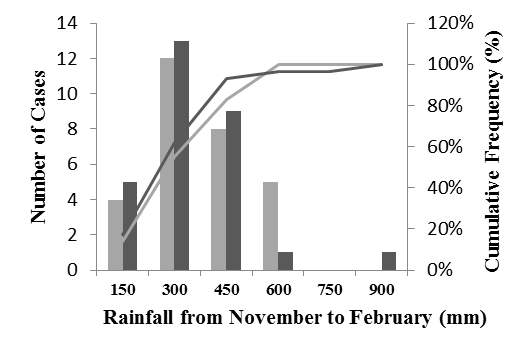 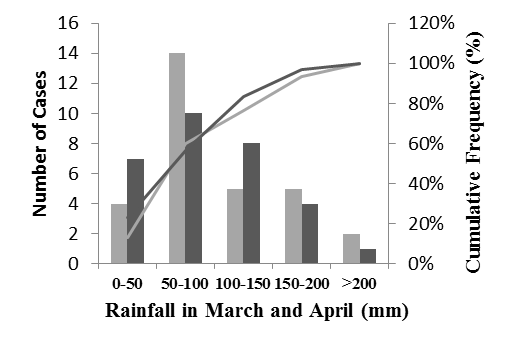 Figure 3: Rainfall for the periods from November to February and March plus April for the periods of 1961/90 (light grey) and 2041/70 (dark grey) for Évora region according to model HadRM3Q0, under the SRES emission scenario A1B. Bars are relative to the number of cases and lines to cumulative frequency for each class of rainfall considered.Table 2. Wheat yield in Évora region, for the period of 1961/90 and 2041/70, according to equation 1 and the model HadRM3Q0, under the SRES emission scenario A1B.To perform a preliminary assessment of the effects of climate change on wheat yields at Évora region, as a consequence of changes in precipitation and temperature regimes, time series of these two climate elements, extracted from the outputs of the regional climate model HadRM3Q0, under the SRES emission scenario A1B, are compared for the periods 1961-90 (reference or control period) and 2041-70 (scenario period). Data were extracted for the model grid point nearest to Évora (38º 28’ N and 7º 28’ W). Annual mean rainfall totals are expected to decrease in the future, on the average, by 16% of reference value (data not shown). Figure 3 displays histograms of accumulated rainfall in November-February and March-April, for the reference and scenario periods, as well as the corresponding cumulative frequency distributions. Respecting to accumulated rainfall values between November and February, a slight increase in frequency of occurrence can be expected for the range 150-450 mm, from reference to scenario conditions, while a sharp decrease is foreseen above 450 mm. Extreme rainfall totals in the considered 4 month period can occur in the future, being absent for reference conditions. Concerning accumulated rainfall in the 2 month period March-April, a decrease in the frequency of occurrence can be expected in the ranges 50-100 mm and above 150 mm; on the contrary, a slight increase is anticipated for the range 100-150 mm. The implications of these expected climatic changes in the wheat yield at Évora are summarized in Table 2. It is foreseen a decrease of the average wheat yield, due to a reduction of maximum yields imposed by water stress, what strengths the benefits of implementing supplementary irrigation for wheat production.  Mean values of daily maximum temperatures between April 1st and May 31st, are expected to increase by 3.7 ºC (from 21.8 ºC to 25.5 ºC); mean values of daily maximum temperatures, are shown in Figure 4, for both the thirty years long control and scenario periods. It is expected that wheat yield reductions due to heat stress will increase in the future. Irrigation won’t be enough to overcome the problem and special attention should be paid to plant breeding for this respect. According to the equation presented in figure 2 and the raise of maximum temperature during April and May foreseen,  the yield benefit of the wheat variety with the shorter grain filling period would have been 1200 kg of wheat.ha-1.yera-1 for the period 1961/90 and it will be 3545 kg of wheat.ha-1.year-1 for the period 2041/70. This reinforces the importance of plant breeding to heat stress, either by scape and genetic tolerance mechanisms.Figure 4: Average maximum daily temperatures for the periods 1961/90 (light grey) and 2041/70 (dark grey) for Évora region according to model HadRM3Q0, under the SRES emission scenario A1B.2.4 Conclusions The variability of the Mediterranean climate in the southern regions of Portugal limits yields of rainfed agriculture. Taking wheat as a reference crop, yields can be limited by the conditions during fall and winter due to water deficit or excess and nitrogen deficiency in wet winters and by the conditions during early spring due to water and heat stress. The negative impacts of these limitations are expected to increase under climate change conditions, especially the heat stress during reproductive stages. Supplementary irrigation, in order to alleviate water stress during dry winters and springs,  improving soil transitability to ensure nitrogen applications during wet winters  and reducing the reproductive stages duration of the crop by plant breading to reduce the risks of  heat stress are major adaptations of winter agriculture under Mediterranean conditions, having in mind present and future climatic conditions.    ReferencesAmores-Vergara, E. and Cartwrigth, P.M., 1984. Effects of short periods of expose to high temperature on the phrnology and shoot apex development of wheat c.v. Sonora 64. Aust. J. Agric. Res., 35:139-148Bhullar, S.S. and Jenner, C.F., 1983. Response to brief periods of elevated temperature in ears and grains of wheat. Aust. J. Plant Physiol. 10:549-560Carvalho, M., 1987. Factores limitantes e técnicas culturais da produção de trigo no Alentejo. PhD thesis, University of Évora 214 pp. Carvalho, M., Azevedo, A.L., Basch, G., 1991. Definição de algumas caracterísitcas orientadoras na selecção de variedades de trigo para elevadas produções no Alentejo. I-componentes da produção. Melhoramento, 31: 90-101.Carvalho, M., Basch, G., 1996. Optimisation of nitrogen fertilization. Fertilizar Research 43: 127-130.Carvalho, M., Basch, G., Alpendre, P., Brandão, M., Santos, F., Figo, M., 2005. A adubação azotada do trigo de sequeiro: O problema da sua eficiência. Melhoramento, 40: 5-37. Fisher, R.A. and Maurer, O.R.,1976. Crop temperature modification and yield potential in a dwarf spring wheat. Crop Science, 16:855-859.Gupta, H. V., Sorooshian, S., 1998. Multi – objective global optimisation for hydrologic models. Jornal of Hydrol.; 204: 83-97.Wardlaw, I.F., 1970. The early stages of grain development in wheat: response to ligth and temperature in a single variety. Aust. J. Biol. Sci,., 23: 765-774.Mário Carvalho Instituto de Ciências Agrárias e Ambientais Mediterrânicas-U. de Évora mjc@uevora.pt
Ricardo Serralheiro Instituto de Ciências Agrárias e Ambientais Mediterrânicas-U. de Évora ricardo@oevora.ptJoão Corte Real Instituto de Ciências Agrárias e Ambientais Mediterrânicas-U. de Évora jcr@uevora.pt
Pedro Valverde Instituto de Ciências Agrárias e Ambientais Mediterrânicas pedrovalv@gmail.comNovember to February (X1)March +April  (X2)Yield (kg.ha-1) (According equation 1)Yield (kg.ha-1) (According equation 1)Yield (kg.ha-1) (According equation 1)November to February (X1)March +April  (X2)Considering values of X1 and X2Extreme X1(Average X2)Extreme X2(Average X1)Average279972632--Min.502288519001642Max558194412615053913Optimal4951944145--Yield (kg.ha-1) (According to equation 1 and Climate Change)Yield (kg.ha-1) (According to equation 1 and Climate Change)Yield (kg.ha-1) (According to equation 1 and Climate Change)1961/902041/70Average2760 (±1076)2454 (±797)Max.50584778Min9841187